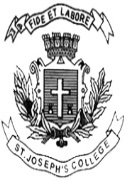 ST. JOSEPH’S COLLEGE (AUTONOMOUS), BANGALORE-27B.COM – II SEMESTERSEMESTER EXAMINATION: April 2019BC / BPS 2118 – Corporate Accounting ITime- 2 ½  hrs								Max Marks - 70                          This paper contains 5 (FIVE) printed pages and four parts           	                                       SECTION AAnswer any FIVE (5) of the following 	(5 * 2 Marks = 10 Marks)What is Unclaimed Dividend?Define Inventories as per Ind AS 2.List the methods of valuation of shares.Write short note on ‘Purchased Goodwill’.Define Super Profit Method in goodwill calculation.Mr Bean having head office at Bangalore and has a branch at Mumbai. The branch at Mumbai is an independent branch maintaining separate books of account. On 31.3.2018, it was found that the goods dispatched at the head office for Rs 200,000 was received by the branch only to the extent of Rs 150,000. The balance goods are in transit. What is the accounting entry to be passed by the Mumbai branch for recording goods in transit?SECTION BAnswer any THREE (3) of the following 	(3 * 5 Marks = 15 Marks)“In determining the cost of inventories, it is appropriate to exclude certain costs and recognise them as expenses in the period in which they are accrued”. Provide examples for such costs as per Indian Accounting Standard 2 ‘valuation of inventories’.Identify main and sub heading of the following items in the balance sheet according to Companies Act 2013.Prepaid insuranceDebenturesLand and buildingsBills payableCalls in arrearsExplain the different types of branches.Find the intrinsic value of equity shares of X Ltd. The Balance Sheet of X Ltd was as follows on 31/3/2011It was discovered that Machinery was under depreciated by Rs.5,000. Value of Buildings is 1,30,000 and Goodwill is Rs.20,000. Rs.6000 worth of debts are bad. The preference shareholders have priority for capital repayment. Find out the intrinsic value of equity shares.SECTION CAnswer any TWO (2) of the following 	(2 * 15 Marks = 30 Marks)Write short notes on the following:Recognition and initial measurement of tangible and intangible assetsMeasurement subsequent to initial recognition of tangible and intangible assetsFollowing is the balance sheet of ABC Ltd	The net profit after tax is follows:Additional information:The normal rate of return is 15%The current assets are valued at 4,20,000Required:Calculate goodwill withAverage profit method (3 marks)3 years purchase of weighted average profit method (5 marks)4 years of super profit method (5 marks)Capitalization of super profit method (2 marks)Prepare balance sheet as on companies act 2013The authorized share capital of Excellent Limited consisted of 3,00,000 equity shares of Rs 10 each and 6,000, 8% preference shares of Rs 100 each. Following is the trial balance drawn up on March 31, 2016.Trial balance as on 31st March 2016 from the books of Excellent LimitedAdditional informationThe machinery and furniture deprecated by 10%.Intangible assets value reduced by 8%.Make provision for tax @ 40%.Provide corporate dividend tax.Provide a dividend of 10% on equity share capital.Transfer to debenture redemption reserve Rs 20,000You are required to prepare Statement of profit and loss account and Balance sheet as per the Companies Act 2013.SECTION DCOMPULSORY QUESTION (1 * 15 Marks = 15 Marks)Prepare branch accounts in the books of Mani traders, head office at Chennai with the following details as on 31st March 2019. Chennai Branch sends Rs 160,000 worth of goods to Bangalore Branch and Bangalore branch records cash sales Rs 260,000 and credit sales Rs 80,000. Branch customers returned goods worth Rs 4,000 and branch returned goods to head office worth Rs 2,000. Chennai head office sent Cheque for the following expenses:The following details are related to branch debtorsProvide 10% depreciation on furniture. Goods costing Rs.5,000 were damaged and a sum of Rs.4,000 was recoverable from the insurance company in full settlement of claim. Commission to branch manager is 10% from the profit of branch after charging such commission.Additional information:--- End of the question paper ---                                                BC BPS 2118-A-19LiabilitiesAmountAssetsAmount4000, 6%Preference Shares of Rs.10 each40,000Buildings110,00016000 equity shares of Rs.10 each160,000Machinery130,000Reserve Fund100,000Patents20,000Profit and Loss A/c32,000Stock56,000Workmen’s Savings A/c30,000Sundry Debtors80,000Sundry Creditors98,000Cash52,000Preliminary Expenses12,0004,60,0004,60,000LiabilityAmountAssetsAmount5000 equity  share of Rs 100 each5,00,000Fixed assets4,00,000General reserve2,00,0006% government bonds1,00,000Profit and loss account1,00,000Current assets4,00,000Current liability1,00,0009,00,0009,00,000YearAmount20161,30,00020171,40,00020181,50,000ParticularsDebitCreditShare capital :3,000, 8% preference shares of Rs 100 each50,000 equity shares of Rs 10 each3,00,0005,00,000Copy rights25,000Cash and Cash equivalents37,500Bills Payable75,000Administration expenses16,000Audit fee17,000Bad debts 1,200Rent and rates16,725Bills receivable64,450Commission received200Sales revenue12,84,670Directors fees20,000Plant and machinery7,00,000Furniture and fixtures1,75,000Buildings10,00,000Stock on 1.4.201694,500Salaries and wages17,495Dividend equalization reserve 10,000Profit and loss account 31.3.201510,0006% debentures10,000Motor vehicle5,0002,189,8702,189,870Particulars1.4.201831.3.2019Stock at Bangalore branchBranch debtorsPetty cashFurniturePrepaid insuranceRent outstanding 20,0008,0001,0004,00030040010,000---------------RsRentSalaries (400 per month)Petty cashInsurance (annual up to 30.6.2019) 4,2004,8002,0001,200 RsCash received from debtors 35,000 Cash paid by debtors direct to HO 2,000 Discount allowed to debtors 100 Goods returned by debtors 2,000 Petty expenses paid by branch 1,380 Sale of furniture on 1.10.2018 (book value 950) 800 